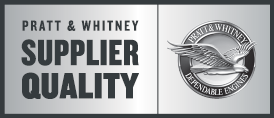 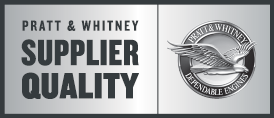 COMM’S SUBJECT :In reference to Eagle Eye 24-18 please find below information related only to P&W drawings.WEBINAR:  CMM Inspection Common Failure Modes & PreventionBACKGROUNDCoordinate Measuring Machines (CMM) are a highly accurate and flexible inspection method used on a wide array of products and feature types for verifying Dimensional characteristics throughout PW and the supply chain.  They are also the leading driver of detection related issues relating to Dimensional Inspection escapes for a wide variety of reasons.  PW-QA 6056 was created to help high-light best practices and recommendations for the CMM inspection of PW product and improve the discipline health of CMM inspection.  This webinar course will go over the common errors in CMM Inspection that result in Escapes and false acceptance/rejection of product, PW-QA 6056 and ways to help prevent them from happening and improve CMM inspection.WHO SHOULD ATTENDThose who are involved in the use of CMM’s to inspect hardware (CMM Inspectors, CMM Programmers, QE’s, ME’s).WHAT WILL BE COVEREDThis one-hour webinar will cover Escape history relating to Dimensional Inspection detection failures, common CMM inspection detection failure modes, overview of PW-QA 6056 and recommended best-practices.  The training will be based on the PW-QA 6056 specification.HOW TO JOIN THE SESSION Join the session on July 10, 2024 at 11:00am (EDT) with the Zoom Meeting Information link below:Feel free to contact the undersigned below for any questions regarding this training opportunity.  Provide your name, country of origin, email, company name, company address and names of fellow company individuals also attending the webinar with you in a conference room to the undersigned below.By: James Altmann  james.altmann@prattwhitney.comPratt & Whitney Discipline Lead – Dimensional InspectionAny questions on this communication may be directed to supplierqa@prattwhitney.comNote: Supplier Quality Communications can be found on P&W Poland web site: https://pwrze.com/en/supliers/quality-requirements/supplier-quality-communication